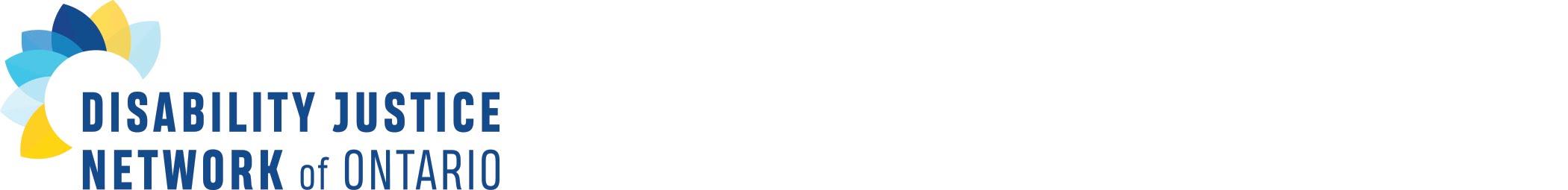 Position Title:Summer Project Coordinator: Housing Access Needs for Diverse People with DisabilitiesTerm of Office:July 14th, 2019 to October 5th, 2019 (12 weeks/ Flexible)Supervisor:DJNO Steering Committee Remuneration:Part-Time Paid PositionHours of Work:12.5 Hours a Week (Flexible)Wages$20.00/HrGeneral Scope of DutiesThe Project Coordinator for the Housing Access Needs for Diverse People with Disabilities Role willCoordinate with various stakeholders in the housing sectorCoordinate 2 Roundtables for diverse people with disabilitiesSummarize the findings from the roundtables into a reportCoordinate 2 Workshops for diverse people with disabilities with the education committee steering committee staffWork with the campaigns committee steering staff to coordinate the roll out of a campaign strategy for Summer 2020Major Duties and ResponsibilitiesMajor Duties and ResponsibilitiesMajor Duties and ResponsibilitiesCategoryPercentSpecificsResearch 20%Recruit participants for the roundtablesCreate questions for approval by the Steering CommitteeRecruit and train volunteers to facilitate roundtablesCoordinate 2 roundtablesEvent Logistics20%Book accessible roomsBook ASL/CART, InterpretationBook PSW Community Partnerships and Outreach20%Connect with DJNO’s partnersIdentify, connect with, and collaborate with housing and housing advocacy organizations in HamiltonPublic Education 30%Coordinate 2 public education workshops, based on identified needs from the RoundtableWriting/Reporting10%Create a brief survey of literature and environmental scanCreate a final 15-20 pg report summarizing findings from roundtablesKnowledge, Skills and AbilitiesThe ideal candidate should have:Proven experience in the housing sector in the Hamilton region.Proven experience working with Black, Indigenous and racialized community members.Proven experience working with people with disabilities.A systemic understanding of the issues facing Black, Indigenous and racialized community members with respect to housing Self-starter with an ability to ask for help when needed.Excellent time management skills and the ability to prioritize work.Attention to detail and problem solving skills.Excellent written and verbal communication skills.Strong organizational skills with the ability to multitask.High School degreeOther informationThe Disability Justice Network of Ontario (DJNO) is committed to the core principles of Disability Justice. We are committed to building a diverse and inclusive staff, and we especially encourage applications from Indigenous, Black, and people of colour candidates, as well as candidates with disabilities and people who identify as part of the LGBTQ+ community, working class community, or any and all of the aforementioned intersecting identity groups. To apply, please submit a resume and a cover letter to info@djno.ca by Wednesday May 15th 2019.  If you require accommodations at any point of the application process, please email info@djno.ca. 